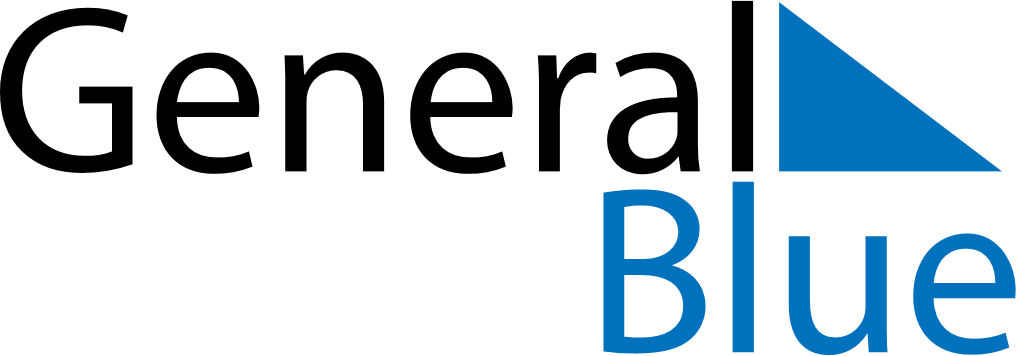 February 2024February 2024February 2024February 2024February 2024February 2024Brookdale, Western Australia, AustraliaBrookdale, Western Australia, AustraliaBrookdale, Western Australia, AustraliaBrookdale, Western Australia, AustraliaBrookdale, Western Australia, AustraliaBrookdale, Western Australia, AustraliaSunday Monday Tuesday Wednesday Thursday Friday Saturday 1 2 3 Sunrise: 5:40 AM Sunset: 7:18 PM Daylight: 13 hours and 38 minutes. Sunrise: 5:40 AM Sunset: 7:18 PM Daylight: 13 hours and 37 minutes. Sunrise: 5:41 AM Sunset: 7:17 PM Daylight: 13 hours and 35 minutes. 4 5 6 7 8 9 10 Sunrise: 5:42 AM Sunset: 7:16 PM Daylight: 13 hours and 33 minutes. Sunrise: 5:43 AM Sunset: 7:16 PM Daylight: 13 hours and 32 minutes. Sunrise: 5:44 AM Sunset: 7:15 PM Daylight: 13 hours and 30 minutes. Sunrise: 5:45 AM Sunset: 7:14 PM Daylight: 13 hours and 28 minutes. Sunrise: 5:46 AM Sunset: 7:13 PM Daylight: 13 hours and 27 minutes. Sunrise: 5:47 AM Sunset: 7:12 PM Daylight: 13 hours and 25 minutes. Sunrise: 5:48 AM Sunset: 7:11 PM Daylight: 13 hours and 23 minutes. 11 12 13 14 15 16 17 Sunrise: 5:49 AM Sunset: 7:11 PM Daylight: 13 hours and 21 minutes. Sunrise: 5:50 AM Sunset: 7:10 PM Daylight: 13 hours and 20 minutes. Sunrise: 5:51 AM Sunset: 7:09 PM Daylight: 13 hours and 18 minutes. Sunrise: 5:51 AM Sunset: 7:08 PM Daylight: 13 hours and 16 minutes. Sunrise: 5:52 AM Sunset: 7:07 PM Daylight: 13 hours and 14 minutes. Sunrise: 5:53 AM Sunset: 7:06 PM Daylight: 13 hours and 12 minutes. Sunrise: 5:54 AM Sunset: 7:05 PM Daylight: 13 hours and 10 minutes. 18 19 20 21 22 23 24 Sunrise: 5:55 AM Sunset: 7:04 PM Daylight: 13 hours and 8 minutes. Sunrise: 5:56 AM Sunset: 7:03 PM Daylight: 13 hours and 7 minutes. Sunrise: 5:57 AM Sunset: 7:02 PM Daylight: 13 hours and 5 minutes. Sunrise: 5:58 AM Sunset: 7:01 PM Daylight: 13 hours and 3 minutes. Sunrise: 5:58 AM Sunset: 7:00 PM Daylight: 13 hours and 1 minute. Sunrise: 5:59 AM Sunset: 6:59 PM Daylight: 12 hours and 59 minutes. Sunrise: 6:00 AM Sunset: 6:58 PM Daylight: 12 hours and 57 minutes. 25 26 27 28 29 Sunrise: 6:01 AM Sunset: 6:56 PM Daylight: 12 hours and 55 minutes. Sunrise: 6:02 AM Sunset: 6:55 PM Daylight: 12 hours and 53 minutes. Sunrise: 6:02 AM Sunset: 6:54 PM Daylight: 12 hours and 51 minutes. Sunrise: 6:03 AM Sunset: 6:53 PM Daylight: 12 hours and 49 minutes. Sunrise: 6:04 AM Sunset: 6:52 PM Daylight: 12 hours and 47 minutes. 